Density Extension Question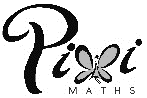 The diagram shows a solid wooden sphere. 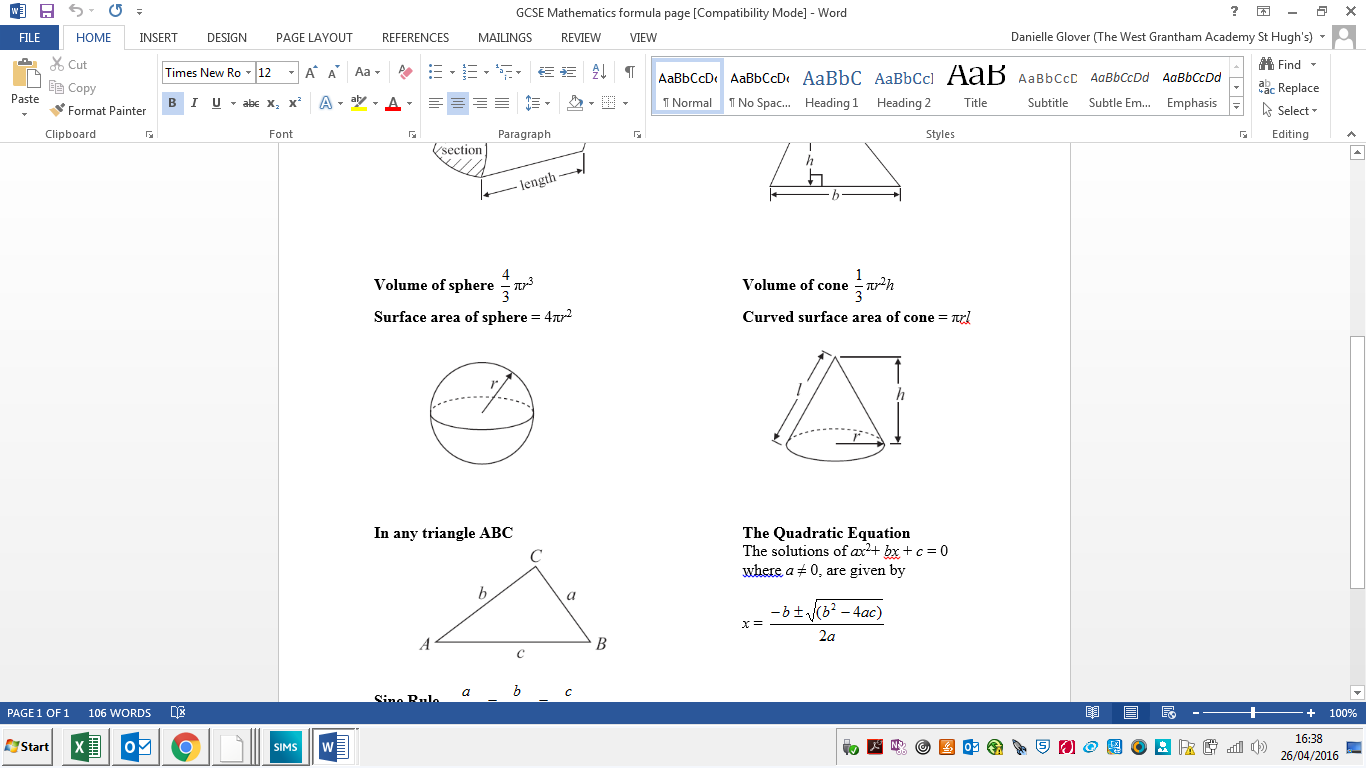 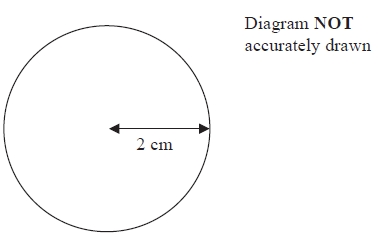 The radius of the sphere is 2 cm. 
The mass of the sphere is 45 grams.Wood will float on the Dead Sea only when the density of the wood is less than 1.24 g/cm3.Will this wooden sphere float on the Dead Sea?










(Total for Question is 4 marks)Density Extension QuestionThe diagram shows a solid wooden sphere. The radius of the sphere is 2 cm. 
The mass of the sphere is 45 grams.Wood will float on the Dead Sea only when the density of the wood is less than 1.24 g/cm3.Will this wooden sphere float on the Dead Sea?










(Total for Question is 4 marks)